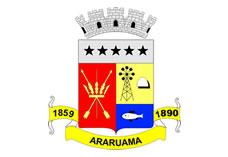 ESTADO DO RIO DE JANEIROPrefeitura Municipal de AraruamaSecretaria Municipal de SAÚDEFUNDO MUNICIPAL DE SAÚDE   EXTRATO DO CONTRATO DE AQUISIÇÃO DE Nº.021/SESAU/2019PARTES: MUNÍCIPIO DE ARARUAMA E SECRETARIA MUNICIPAL DE SAÚDE – SESAU (CONTRATANTE) e SUPRILAGOS COMÉRCIO E SERVIÇOS EIRELI-ME – CNPJ Nº.11.454.512/0001-44 (CONTRATADA).OBJETO: O objeto do presente contrato é a Adesão, por estimativa, à Ata de Registro de Preços – Pregão Presencial SRP nº.097/2018, a qual tem como Órgão Gerenciador a Secretaria Municipal de Educação do Município de Araruama – RJ, visando a aquisição de material de escritório e papelaria, em atendimento às necessidades da Secretaria Municipal de Saúde – SESAU, consoante justificativa apresentada nos autos do processo administrativo de nº.15.871/20149.VIGÊNCIA: 12 (doze) meses, com início de vigência a partir da assinatura do contrato.                                                                                                                                                                                                                         VALOR: R$1.021.740,00 (um milhão e vinte e um mil e setecentos e quarenta reais) sendo os recursos orçamentários e financeiros para a liquidação do presente objeto correrão à conta do Programa de Trabalho nº.10.122.0046.2030, ED nº.3.3.90.30.00.00, Ficha nº. 678; PT 10.302.0043.2124, ED 3.3.90.30.00.00, Fichas nº. 465, 466 e 467; PT 10.301.0043.2122, ED 3.3.90.30.00.00, Ficha nº. 437; PT 10.302.0056.2195, ED 3.3.90.30.00.00, Ficha nº.476, relativo ao exercício vigente.DATA DA CELEBRAÇÃO:  18 de julho de 2019.